ACTIVITY: Make an adenovirusActivity ideaIn this activity, students use a template to make a model of an adenovirus and investigate the different shapes of different viral diseases and the similarities and differences between viral families.By the end of this activity, students should be able to:create model of a virus understand that different viruses have different shapes.Introduction/background notesWhat you needWhat to doExtension ideasStudent handout: Making a virusIsohedron templateIntroduction/backgroundStudents make a model of a virus from the Adenoviridae family of viruses. The viruses from this family can cause diseases such as tonsillitis, conjunctivitis, respiratory diseases, ear infections and gastroenteritis. What you needCopies of the student handout Making a virus Copies of the isohedron templateScissorsGlue/sticky tapeDrinking straws (4 for each virus)Beads or small polystyrene balls (12 for each virus)StringWhat to doHand out copies of the student handout Making a virus and isohedron template.Assist students to construct their virus models and discuss the results.Extension ideasStudents pick their ‘favourite’ viral disease from the following list. Using Wikipedia (www.wikipedia.org), they find out what virus family it belongs to and what it looks like then use found materials to construct a model to show the rest of the class. Is there anyone in the class whose virus comes from the same family but causes a different disease?Student handout: Making a virusYou are going to make a model of a virus from the Adenoviridae family of viruses. The viruses from this family can cause diseases such as tonsillitis, conjunctivitis, respiratory diseases, ear infections and gastroenteritis. What to doCut out the isohedron template.Crease along the lines.Glue the tabs to make an isohedral shape. This represents the virus capsid.Before you glue the last tab, coil up the string and put it inside the virus capsid. This represents the viral DNA.Cut the straws into 5 centimetre sections – you need a total of 12 for each virus.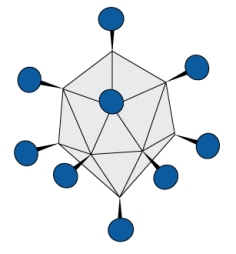 Cut two slits about 2 centimetres into one end of each straw, and spread out the three ‘legs’.Stick each leg onto your virus so that the straw sticks up from each corner of the capsid.Stick a bead or ball onto each straw.The straw and beads are fibres with a protein on the end. This protein binds to the surface of a target cell and helps it to get into the host cell. The fibres are what give the Adenoviridae family their unique appearance.Isohedron template 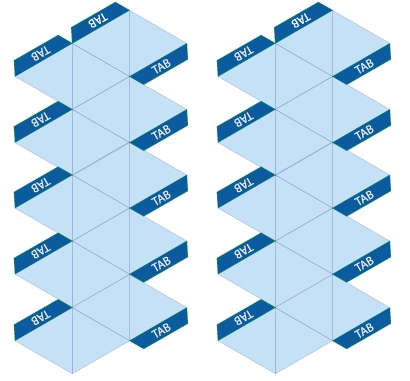 PolioSmallpoxEbolaT4 bacteriophageCold soresInfluenzaYellow feverGlandular feverHepatitis BRabiesSARSBlack deathSpanish fluMumpsTyphoidWhooping coughH5N1CholeraLassa feverKaposi’s sarcomaChicken poxMeaslesMarbugWinter vomiting bugDengueHIVCommon cold